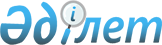 О проекте Указа Президента Республики Казахстан "О внесении изменения в Указ Президента Республики Казахстан от 24 июля 2006 года № 152 "О подписании Договора между Республикой Казахстан, Туркменистаном и Республикой Узбекистан о районе точки стыка государственных границ трех государств"Постановление Правительства Республики Казахстан от 1 июля 2017 года № 410
      Правительство Республики Казахстан ПОСТАНОВЛЯЕТ:
      внести на рассмотрение Президента Республики Казахстан проект Указа Президента Республики Казахстан "О внесении изменения в Указ Президента Республики Казахстан от 24 июля 2006 года № 152 "О подписании Договора между Республикой Казахстан, Туркменистаном и Республикой Узбекистан о районе точки стыка государственных границ трех государств". О внесении изменения в Указ Президента Республики Казахстан
от 24 июля 2006 года№152 "О подписании Договора между Республикой Казахстан,
Туркменистаном и Республикой Узбекистан о районе точки стыка 
государственных границ трех государств"
      ПОСТАНОВЛЯЮ:
      1. Внести в Указ Президента Республики Казахстан от 24 июля 2006 года №152 "О подписании Договора между Республикой Казахстан, Туркменистаном и Республикой Узбекистан о районе точки стыка государственных границ трех государств" (САПП Республики Казахстан, 2006 г., № 26, ст. 269) следующее изменение:
      пункт 2 изложить в следующей редакции:
      "2. Министру иностранных дел Республики Казахстан АбдрахмановуКайратуКудайбергеновичу подписать от имени Республики Казахстан Договор между Республикой Казахстан, Туркменистаном и Республикой Узбекистан о районе точки стыка государственных границ трех государств с приложениями 1 и 2 (приложение 2 - секретно), разрешив вносить изменения и дополнения, не имеющие принципиального характера.".
      2. Настоящий Указ вводится в действие со дня его подписания.
					© 2012. РГП на ПХВ «Институт законодательства и правовой информации Республики Казахстан» Министерства юстиции Республики Казахстан
				
      Премьер-Министр
Республики Казахстан

 Б. Сагинтаев

      Президент
Республики Казахстан 

Н. Назарбаев
